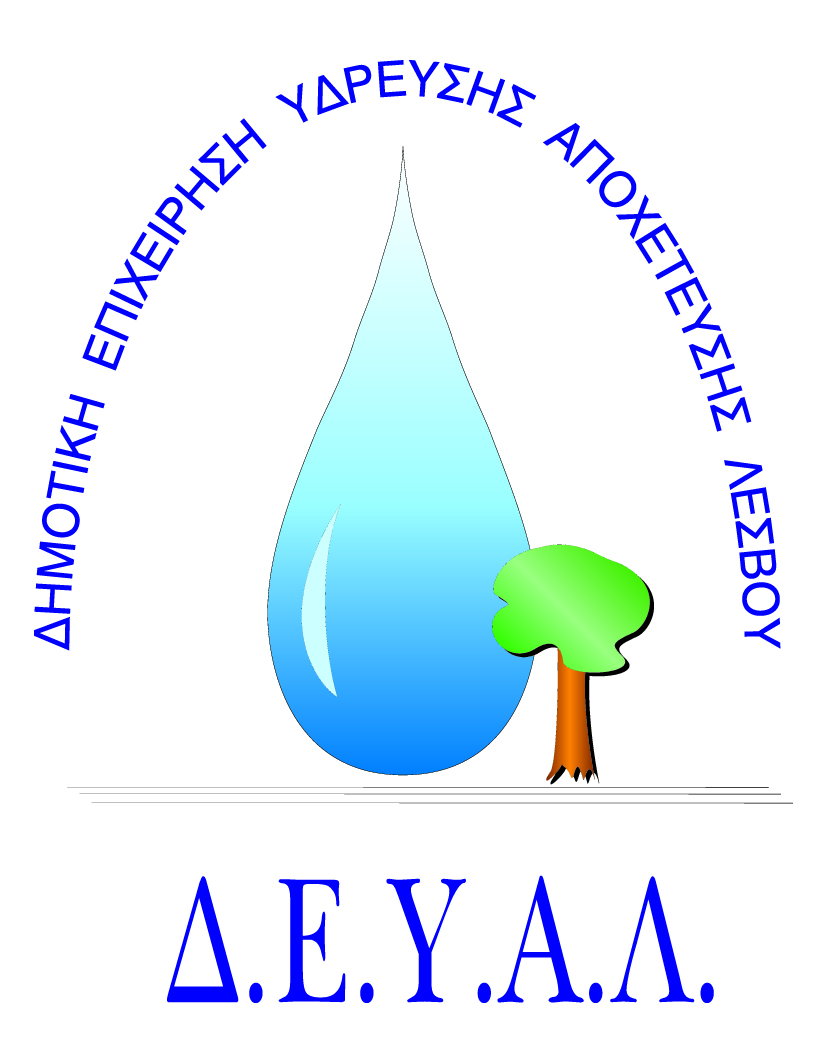 ΔΗΜΟΤΙΚΗ ΕΠΙΧΕΙΡΗΣΗ             ΥΔΡΕΥΣΗΣ ΑΠΟΧΕΤΕΥΣΗΣ                ΛΕΣΒΟΥTΜΗΜΑ ΠΡΟΜΗΘΕΙΩΝ                                                                   Μυτιλήνη 29/ 5/ 2018Αρμόδιος: Πολυχρόνης Γιάννης					Αρ. πρωτ. 5927Τηλ. &Fax: 2251041966Email:promithion@deyamyt.gr			ΠΡΟΣΚΛΗΣΗ ΕΚΔΗΛΩΣΗΣ ΕΝΔΙΑΦΕΡΟΝΤΟΣ ΠΡΟΜΗΘΕΙΑΣΘΕΜΑ: Προμήθεια υποβρύχιου αντλητικου συγκροτήματος για την γεώτρηση ΄΄Κατάπυργος΄΄ της Δ.Κ. Λισβορίου της Δ.Ε. Πολιχνίτου.ΠΛΗΡ:ΚΑΡΑΚΩΝΣΤΑΝΤΙΝΟΣ ΓΡΗΓΟΡΗΣ ΤΗΛ.ΕΠΙΚ. 6936806764Λήξη Προθεσμίας υποβολής προσφορών: Τετάρτη 30-5-2018 και ώρα 12:00Χρόνος Αποσφράγισης προσφορών	: Τετάρτη 30-5-2018 και ώρα 12:30Χρόνος Παράδοσης				: Ετοιμοπαράδοτο Όροι Πληρωμής				: Εξήντα (60) ημέρες μετά την παραλαβήΤόπος Παράδοσης	 : Εγκαταστάσεις Καρά Τεπές Τρόπος υποβολής προσφοράς (έντυπο 1 και 2):  1) Fax(2251041966) ή 2) email (promithion@deyamyt.gr) ή 3) σε σφραγισμένο φάκελο στα γραφεία της ΔΕΥΑΛ (Ελ.Βενιζέλου 13 – 17, 1ος όροφος) 
                                                                                                                 ΓΙΑ ΤΗ ΔΕΥΑΛΑ/ΑΤΕΧΝΙΚΗ ΠΕΡΙΓΡΑΦΗ/ΠΡΟΔΙΑΓΡΑΦEΣΠΟΣΟΤΗΤΑ1Υποβρύχιο αντλητικό συγκρότημα με τα εξής χαρακτηριστικά:Αντλητικό συγκρότημα 6΄΄ με τριφασικό ηλεκτροκινητήρα ισχύος 20hp και αντλία με απόδοση 15m3/h στα 230m μανομετρικό(βλέπε συννημένο αρχείο τεχνικών προδιαγραφών)1